О внесении изменений в постановление администрации 
Арсеньевского городского округа от 02 декабря 2011 года № 840-па 
«Об утверждении Порядка работы администрации городского округа по направлению в уполномоченный орган Администрации Приморского края информации, подлежащей включению в регистр муниципальных нормативных правовых актов Приморского края и на проведение юридической экспертизы нормативных правовых актов 
Арсеньевского городского округа»На основании Закона Приморского края от 29 июля 2015 года  № 667-КЗ "О внесении изменений в Закон Приморского края "О порядке организации и ведения регистра муниципальных нормативных правовых актов Приморского края",  руководствуясь статьями 45, 59 Устава Арсеньевского городского округа, администрация Арсеньевского городского округаПОСТАНОВЛЯЕТ:Внести в Порядок работы администрации городского округа по направлению в уполномоченный орган Администрации Приморского края информации, подлежащей включению в регистр муниципальных нормативных правовых актов Приморского края и на проведение юридической экспертизы нормативных правовых актов Арсеньевского городского округа, утвержденный постановлением администрации Арсеньевского городского округа от  02 декабря 2011 года № 840-па (в редакции постановления администрации Арсеньевского городского округа от 17 января 2014 года № 16-па) (далее – Порядок) следующие изменения:Изложить подпункт 6.1 пункта 6 настоящего Порядка в следующей редакции:«6.1. Предоставляет в правовой департамент Администрации Приморского края в электронном виде копии муниципальных нормативных правовых актов, указанных в подпунктах 1.1 - 1.6 пункта 1 настоящего Порядка не позднее 
15 календарных дней со дня их принятия (издания);Изложить подпункт 6.3 пункта 6 настоящего Порядка в следующей редакции:«6.3. Направляет дополнительные сведения, относящиеся к муниципальным нормативным правовым актам, указанные в подпунктах 1.8 – 1.12 пункта 1 настоящего Порядка, в правовой департамент Администрации Приморского края в электронном виде не позднее 15 календарных дней со дня их поступления в орган местного самоуправления;Дополнить подпунктом 6.4 следующего содержания: «6.4. Направляет сведения об источниках официального опубликования (обнародования) муниципальных нормативных правовых актов в правовой департамент Администрации Приморского края в течение 15 календарных дней со дня официального опубликования (обнародования) муниципальных нормативных правовых актов».2. Организационному управлению администрации Арсеньевского городского округа (Сквориков) направить настоящее постановление для официального опубликования в средствах массовой информации и размещения на официальном сайте администрации Арсеньевского городского округа. 3. Настоящее постановление вступает в силу после  его официального опубликования.Глава городского округа 							 	     А.А.Дронин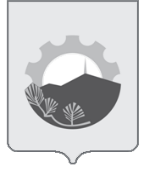 АДМИНИСТРАЦИЯ АРСЕНЬЕВСКОГО ГОРОДСКОГО ОКРУГА П О С Т А Н О В Л Е Н И Е02 ноября 2015 г.г.Арсеньев№811-па